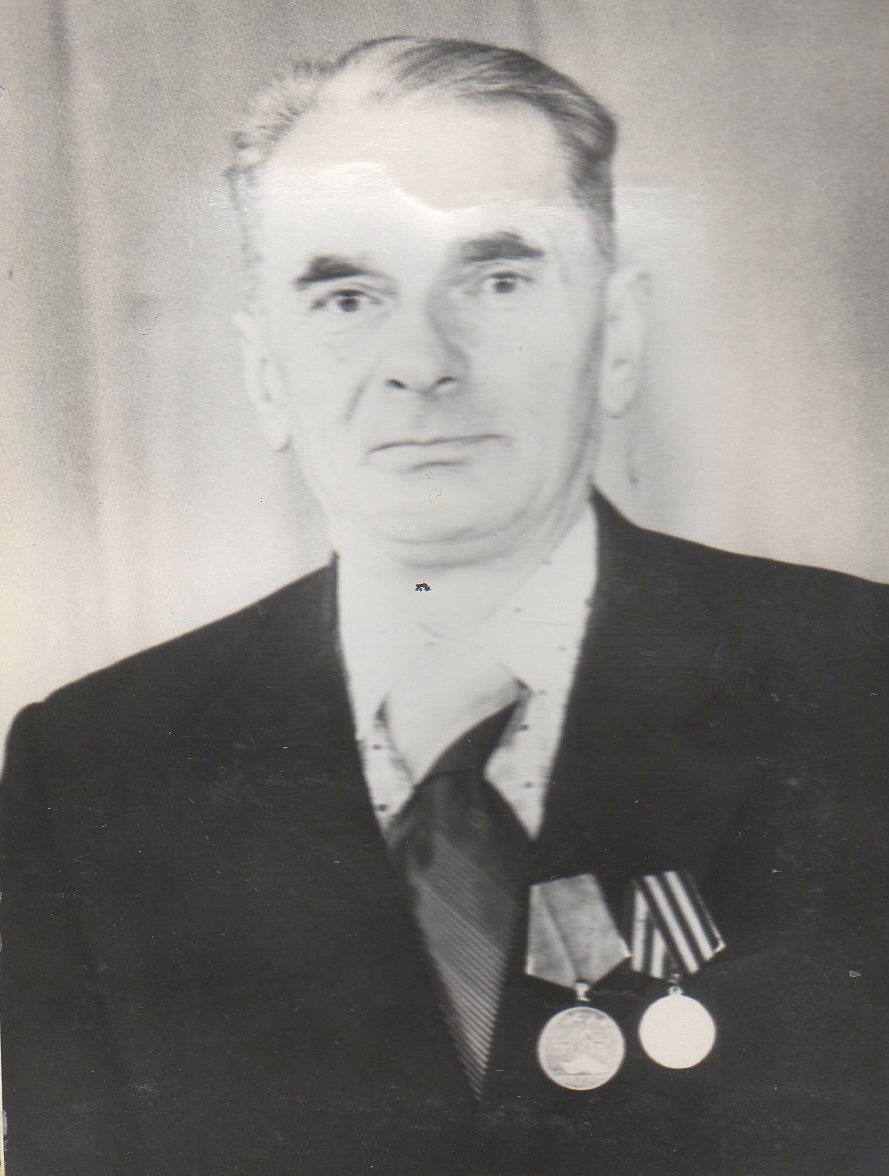 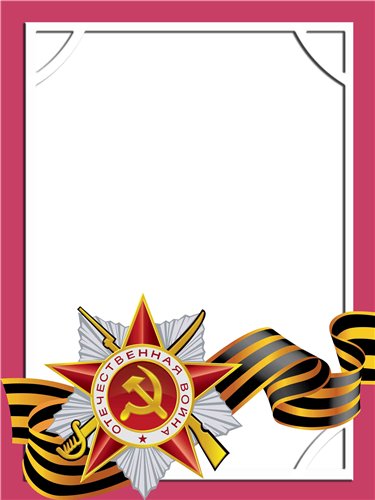                             Певцов                            Герман                            Григорьевич                       Инвалид войны,                                                   ветеран труда.                                                        Родился в 1925 г., п. Атиг, русский, б/п.         В действующей армии с июня 1943 г. по декабрь 1943 г., Калининский фронт, воевал  в составе 215 стрелкового полка – стрелок, участвовал в боевой операции по освобождению от немецких захватчиков Смоленской области.        Имел два ранения. После второго тяжелого ранения в обе ноги находился в госпитале на лечении. Демобилизирован по инвалидности. Работал на АМЗ по ремонту оборудования.          Награжден медалями: «За Отвагу», «За  Победу над Германией», «Ветеран труда»  и другие четыре медали.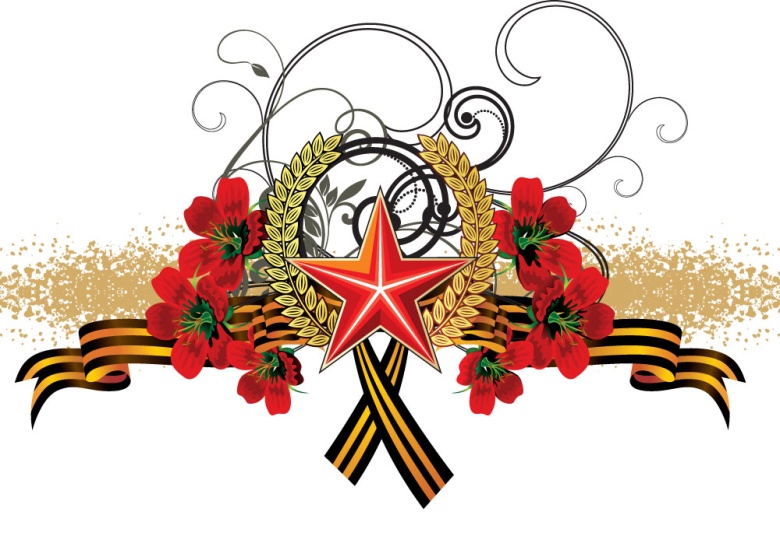 